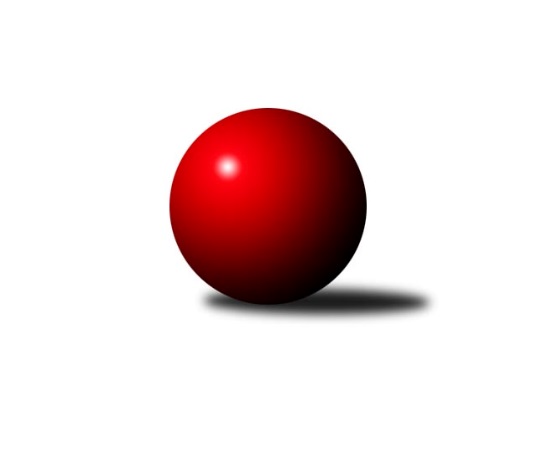 Č.9Ročník 2017/2018	9.11.2017Nejlepšího výkonu v tomto kole: 2566 dosáhlo družstvo: KK Konstruktiva DMistrovství Prahy 3 2017/2018Výsledky 9. kolaSouhrnný přehled výsledků:TJ Sparta Praha B	- KK Dopravní podniky Praha C	2:6	2451:2517	4.0:8.0	6.11.KK Dopravní podniky Praha B	- TJ Astra  Zahradní Město C	3:5	2266:2281	5.0:7.0	7.11.TJ Sokol Praha-Vršovice C	- Slavoj Velké Popovice B	5:3	2139:1908	8.0:4.0	8.11.SK Meteor Praha C	- KK Konstruktiva D	3:5	2501:2566	7.0:5.0	9.11.KK Konstruktiva Praha E	- SC Radotín B	5:3	2383:2304	6.5:5.5	9.11.SK Uhelné sklady D	- TJ Sokol Rudná D	8:0	2405:2097	10.0:2.0	9.11.TJ Praga Praha B	- SK Rapid Praha A	4:4	2341:2324	6.0:6.0	9.11.SC Radotín B	- TJ Sokol Rudná D	4:4	2200:2255	8.0:4.0	7.11.TJ Praga Praha B	- KK Konstruktiva Praha E	3:5	2227:2319	5.0:7.0	7.11.Tabulka družstev:	1.	KK Konstruktiva D	8	8	0	0	41.5 : 22.5 	50.5 : 45.5 	 2424	16	2.	SK Rapid Praha A	8	5	2	1	43.0 : 21.0 	54.0 : 42.0 	 2304	12	3.	KK Konstruktiva Praha E	9	6	0	3	41.5 : 30.5 	57.0 : 51.0 	 2342	12	4.	KK Dopravní podniky Praha C	9	6	0	3	40.5 : 31.5 	52.5 : 55.5 	 2352	12	5.	Slavoj Velké Popovice B	9	5	1	3	40.5 : 31.5 	55.0 : 53.0 	 2259	11	6.	SK Uhelné sklady D	9	5	1	3	39.0 : 33.0 	56.0 : 52.0 	 2281	11	7.	KK Dopravní podniky Praha B	9	5	0	4	38.0 : 34.0 	55.0 : 53.0 	 2295	10	8.	TJ Astra  Zahradní Město C	9	4	0	5	37.5 : 34.5 	63.0 : 45.0 	 2327	8	9.	TJ Sparta Praha B	9	4	0	5	33.0 : 39.0 	50.5 : 57.5 	 2350	8	10.	TJ Praga Praha B	9	2	3	4	36.0 : 36.0 	54.5 : 53.5 	 2286	7	11.	TJ Sokol Praha-Vršovice C	9	3	1	5	35.5 : 36.5 	57.5 : 50.5 	 2253	7	12.	TJ Sokol Rudná D	9	2	1	6	21.5 : 50.5 	38.5 : 69.5 	 2159	5	13.	SK Meteor Praha C	9	1	2	6	29.0 : 43.0 	54.5 : 53.5 	 2281	4	14.	SC Radotín B	9	0	1	8	19.5 : 52.5 	45.5 : 62.5 	 2192	1Podrobné výsledky kola:	 TJ Sparta Praha B	2451	2:6	2517	KK Dopravní podniky Praha C	Vít Fikejzl	 	 193 	 196 		389 	 0:2 	 450 	 	216 	 234		Petr Stoklasa	Jan Vácha	 	 200 	 206 		406 	 1:1 	 412 	 	195 	 217		Jaroslav Michálek	Kamila Svobodová	 	 198 	 169 		367 	 0:2 	 391 	 	199 	 192		Jiří Štoček	Jiří Neumajer	 	 201 	 202 		403 	 0:2 	 411 	 	204 	 207		Petra Švarcová	Zdeněk Cepl	 	 231 	 220 		451 	 1:1 	 421 	 	198 	 223		Miroslav Málek	Miroslav Viktorin	 	 226 	 209 		435 	 2:0 	 432 	 	225 	 207		Milan Švarcrozhodčí: Nejlepší výkon utkání: 451 - Zdeněk Cepl	 KK Dopravní podniky Praha B	2266	3:5	2281	TJ Astra  Zahradní Město C	Einar Bareš	 	 187 	 196 		383 	 0:2 	 416 	 	215 	 201		Vojtěch Kostelecký	Jindřich Habada	 	 203 	 206 		409 	 1:1 	 405 	 	204 	 201		Jakub Jetmar	st. Hnátek st.	 	 187 	 209 		396 	 1:1 	 409 	 	213 	 196		Radovan Šimůnek	Martin Štochl	 	 178 	 161 		339 	 0:2 	 378 	 	192 	 186		Tomáš Kudweis	Antonín Švarc	 	 178 	 191 		369 	 1:1 	 356 	 	182 	 174		Marek Sedlák	Miroslav Tomeš	 	 184 	 186 		370 	 2:0 	 317 	 	170 	 147		Lucie Hlavatározhodčí: Nejlepší výkon utkání: 416 - Vojtěch Kostelecký	 TJ Sokol Praha-Vršovice C	2139	5:3	1908	Slavoj Velké Popovice B	Karel Wolf	 	 169 	 203 		372 	 1:1 	 333 	 	184 	 149		Markéta Dymáčková	Luboš Kučera	 	 193 	 158 		351 	 1:1 	 368 	 	186 	 182		Emilie Somolíková	Pavel Brož	 	 148 	 167 		315 	 1:1 	 322 	 	189 	 133		Gabriela Jirásková	Ivo Vávra	 	 161 	 196 		357 	 2:0 	 241 	 	137 	 104		Ivana Bandasová	Jana Myšičková	 	 171 	 168 		339 	 1:1 	 359 	 	159 	 200		Petr Kapal	Václav Rauvolf	 	 195 	 210 		405 	 2:0 	 285 	 	130 	 155		Eva Václavkovározhodčí: Nejlepší výkon utkání: 405 - Václav Rauvolf	 SK Meteor Praha C	2501	3:5	2566	KK Konstruktiva D	Jiří Cernstein	 	 221 	 206 		427 	 2:0 	 407 	 	207 	 200		Jiří Čihák	Karel Mašek	 	 237 	 186 		423 	 1:1 	 422 	 	202 	 220		Zdenka Cachová	Jiří Svoboda	 	 230 	 198 		428 	 1:1 	 431 	 	218 	 213		Šarlota Smutná	Jiří Třešňák	 	 202 	 172 		374 	 0:2 	 448 	 	224 	 224		Lukáš Korta	Václav Šrajer	 	 206 	 216 		422 	 1:1 	 438 	 	229 	 209		Jan Váňa	Jan Petráček	 	 216 	 211 		427 	 2:0 	 420 	 	212 	 208		Jaroslav Pleticha ml.rozhodčí: Nejlepší výkon utkání: 448 - Lukáš Korta	 KK Konstruktiva Praha E	2383	5:3	2304	SC Radotín B	Vlastimil Chlumský	 	 206 	 185 		391 	 1:1 	 372 	 	156 	 216		Pavel Šimek	Zbyněk Lébl	 	 197 	 220 		417 	 1:1 	 418 	 	224 	 194		Květa Dvořáková	Jiřina Beranová	 	 197 	 218 		415 	 1:1 	 389 	 	201 	 188		Radek Pauk	Stanislava Švindlová	 	 186 	 182 		368 	 0.5:1.5 	 385 	 	203 	 182		Tatiana Vydrová	Milan Perman	 	 211 	 203 		414 	 2:0 	 354 	 	174 	 180		Eva Hucková	Bohumír Musil	 	 191 	 187 		378 	 1:1 	 386 	 	189 	 197		Miloš Dudekrozhodčí: Nejlepší výkon utkání: 418 - Květa Dvořáková	 SK Uhelné sklady D	2405	8:0	2097	TJ Sokol Rudná D	Jana Dušková	 	 223 	 226 		449 	 2:0 	 331 	 	145 	 186		Jana Fišerová	Jitka Kudějová	 	 195 	 170 		365 	 1:1 	 326 	 	144 	 182		Miloslav Dvořák	Libor Povýšil	 	 201 	 214 		415 	 2:0 	 389 	 	199 	 190		Petr Fišer	Petr Štich	 	 182 	 195 		377 	 2:0 	 338 	 	144 	 194		Václav Vejvoda	Jindra Kafková	 	 210 	 192 		402 	 2:0 	 327 	 	168 	 159		Helena Machulková	Jaroslav Klíma	 	 186 	 211 		397 	 1:1 	 386 	 	204 	 182		Jaroslav Mařánekrozhodčí: Nejlepší výkon utkání: 449 - Jana Dušková	 TJ Praga Praha B	2341	4:4	2324	SK Rapid Praha A	Ondřej Maňour	 	 189 	 192 		381 	 1:1 	 389 	 	219 	 170		František Pudil	Vít Kluganost	 	 193 	 214 		407 	 2:0 	 364 	 	182 	 182		Josef Pokorný	Martin Jelínek	 	 190 	 197 		387 	 1:1 	 384 	 	202 	 182		Vojtěch Roubal	Petr Kšír	 	 187 	 196 		383 	 0:2 	 387 	 	190 	 197		Vítěslav Hampl	Martin Kovář	 	 186 	 207 		393 	 1:1 	 401 	 	210 	 191		Martin Podhola	Tomáš Smékal	 	 189 	 201 		390 	 1:1 	 399 	 	202 	 197		Petr Valtarozhodčí: Nejlepší výkon utkání: 407 - Vít Kluganost	 SC Radotín B	2200	4:4	2255	TJ Sokol Rudná D	Martin Šimek	 	 170 	 182 		352 	 2:0 	 317 	 	154 	 163		Václav Vejvoda	Radek Pauk	 	 157 	 184 		341 	 1:1 	 366 	 	197 	 169		Jana Fišerová	Květa Dvořáková	 	 190 	 191 		381 	 1:1 	 375 	 	209 	 166		Jaroslav Mařánek	Miloš Dudek	 	 209 	 194 		403 	 2:0 	 400 	 	207 	 193		Luboš Machulka	Tatiana Vydrová	 	 180 	 176 		356 	 2:0 	 352 	 	177 	 175		Zdeněk Mašek	Eva Hucková	 	 181 	 186 		367 	 0:2 	 445 	 	224 	 221		Petr Fišerrozhodčí: Nejlepší výkon utkání: 445 - Petr Fišer	 TJ Praga Praha B	2227	3:5	2319	KK Konstruktiva Praha E	Ondřej Maňour	 	 182 	 213 		395 	 1:1 	 340 	 	186 	 154		Vlastimil Chlumský	Vít Kluganost	 	 180 	 183 		363 	 1:1 	 364 	 	190 	 174		František Vondráček	Kryštof Maňour	 	 171 	 132 		303 	 0:2 	 426 	 	202 	 224		Milan Perman	Petr Kšír	 	 204 	 191 		395 	 2:0 	 366 	 	182 	 184		Jiřina Beranová	Martin Kovář	 	 235 	 188 		423 	 1:1 	 417 	 	221 	 196		Zbyněk Lébl	Tomáš Smékal	 	 169 	 179 		348 	 0:2 	 406 	 	223 	 183		Bohumír Musilrozhodčí: Nejlepší výkon utkání: 426 - Milan PermanPořadí jednotlivců:	jméno hráče	družstvo	celkem	plné	dorážka	chyby	poměr kuž.	Maximum	1.	Jaroslav Pleticha  ml.	KK Konstruktiva D	429.95	294.3	135.7	4.6	4/4	(469)	2.	Čeněk Zachař 	Slavoj Velké Popovice B	423.20	290.3	133.0	5.4	4/5	(452)	3.	Miroslav Viktorin 	TJ Sparta Praha B	421.72	296.1	125.7	7.4	6/6	(435)	4.	Ladislav Musil 	Slavoj Velké Popovice B	419.19	287.1	132.1	5.8	4/5	(443)	5.	Jindřich Habada 	KK Dopravní podniky Praha B	418.40	294.4	124.0	7.3	4/5	(471)	6.	Šarlota Smutná 	KK Konstruktiva D	415.40	291.6	123.8	7.3	3/4	(441)	7.	Radovan Šimůnek 	TJ Astra  Zahradní Město C	415.00	294.0	121.0	5.7	6/6	(438)	8.	Václav Rauvolf 	TJ Sokol Praha-Vršovice C	414.88	281.3	133.6	6.2	5/5	(453)	9.	Petr Stoklasa 	KK Dopravní podniky Praha C	413.20	293.9	119.3	7.9	5/5	(450)	10.	Jan Petráček 	SK Meteor Praha C	412.95	285.6	127.4	8.1	5/6	(429)	11.	Lukáš Korta 	KK Konstruktiva D	412.00	291.8	120.2	10.9	3/4	(448)	12.	Vojtěch Kostelecký 	TJ Astra  Zahradní Město C	408.92	283.5	125.4	4.1	6/6	(434)	13.	Ondřej Maňour 	TJ Praga Praha B	408.40	285.4	123.0	6.3	5/5	(428)	14.	Zbyněk Lébl 	KK Konstruktiva Praha E	408.17	284.6	123.6	7.3	6/6	(432)	15.	Bohumír Musil 	KK Konstruktiva Praha E	407.96	282.7	125.3	7.3	6/6	(481)	16.	Petra Švarcová 	KK Dopravní podniky Praha C	407.44	280.4	127.1	7.8	5/5	(450)	17.	Emilie Somolíková 	Slavoj Velké Popovice B	406.25	280.7	125.6	5.9	5/5	(441)	18.	Miroslav Málek 	KK Dopravní podniky Praha C	406.00	277.3	128.7	7.4	4/5	(449)	19.	Jan Váňa 	KK Konstruktiva D	405.65	292.2	113.5	10.9	4/4	(467)	20.	Martin Kovář 	TJ Praga Praha B	403.88	287.0	116.9	8.7	5/5	(423)	21.	Vít Fikejzl 	TJ Sparta Praha B	402.35	280.4	122.0	7.2	5/6	(430)	22.	Martin Podhola 	SK Rapid Praha A	402.27	279.0	123.3	7.7	5/5	(469)	23.	Milan Švarc 	KK Dopravní podniky Praha C	401.20	280.9	120.3	8.2	5/5	(432)	24.	Stanislava Sábová 	SK Uhelné sklady D	400.88	282.5	118.3	6.5	4/5	(441)	25.	Tomáš Smékal 	TJ Praga Praha B	399.32	286.1	113.2	11.8	5/5	(424)	26.	Jindra Kafková 	SK Uhelné sklady D	398.38	278.4	120.0	6.3	4/5	(412)	27.	Petr Valta 	SK Rapid Praha A	398.35	276.9	121.5	7.0	5/5	(458)	28.	Jiří Čihák 	KK Konstruktiva D	398.15	281.2	117.0	8.1	4/4	(430)	29.	Milan Perman 	KK Konstruktiva Praha E	396.93	279.3	117.6	8.3	5/6	(459)	30.	Zdenka Cachová 	KK Konstruktiva D	395.75	283.5	112.3	11.0	4/4	(422)	31.	Tomáš Kudweis 	TJ Astra  Zahradní Město C	395.50	277.8	117.8	8.5	5/6	(416)	32.	Jana Dušková 	SK Uhelné sklady D	395.47	277.2	118.2	8.9	5/5	(449)	33.	Marek Sedlák 	TJ Astra  Zahradní Město C	393.75	275.8	118.0	8.5	6/6	(427)	34.	Miroslav Tomeš 	KK Dopravní podniky Praha B	392.06	276.0	116.1	8.3	4/5	(419)	35.	Petr Fišer 	TJ Sokol Rudná D	389.89	273.9	115.9	10.7	6/6	(445)	36.	Jan Vácha 	TJ Sparta Praha B	389.80	280.7	109.1	11.7	5/6	(406)	37.	Martin Jelínek 	TJ Praga Praha B	388.70	274.3	114.4	9.0	5/5	(404)	38.	Květa Dvořáková 	SC Radotín B	388.45	273.8	114.7	11.1	5/5	(424)	39.	Zdeněk Cepl 	TJ Sparta Praha B	388.38	284.6	103.8	13.1	6/6	(451)	40.	Jaroslav Michálek 	KK Dopravní podniky Praha C	387.65	264.6	123.1	7.5	5/5	(419)	41.	Karel Mašek 	SK Meteor Praha C	387.54	282.2	105.4	12.0	6/6	(423)	42.	Kamila Svobodová 	TJ Sparta Praha B	387.28	273.9	113.3	9.6	6/6	(403)	43.	Václav Šrajer 	SK Meteor Praha C	387.00	283.7	103.3	11.2	6/6	(422)	44.	Petr Kšír 	TJ Praga Praha B	386.55	274.1	112.5	10.2	4/5	(422)	45.	st. Hnátek  st.	KK Dopravní podniky Praha B	385.56	277.2	108.4	8.6	5/5	(418)	46.	František Vondráček 	KK Konstruktiva Praha E	384.38	270.5	113.9	10.8	4/6	(423)	47.	Vít Kluganost 	TJ Praga Praha B	384.12	277.8	106.4	10.0	5/5	(427)	48.	Stanislava Švindlová 	KK Konstruktiva Praha E	383.69	269.3	114.4	11.0	4/6	(397)	49.	Vladimír Strnad 	TJ Sokol Praha-Vršovice C	383.45	273.9	109.6	11.0	5/5	(440)	50.	Jiří Cernstein 	SK Meteor Praha C	383.25	276.0	107.3	13.0	4/6	(427)	51.	Antonín Švarc 	KK Dopravní podniky Praha B	382.84	272.0	110.8	8.9	5/5	(408)	52.	Jiří Svoboda 	SK Meteor Praha C	382.40	284.0	98.5	13.7	5/6	(429)	53.	Petr Kapal 	Slavoj Velké Popovice B	382.00	270.9	111.1	10.2	5/5	(444)	54.	Einar Bareš 	KK Dopravní podniky Praha B	381.52	270.2	111.4	13.3	5/5	(426)	55.	Karel Wolf 	TJ Sokol Praha-Vršovice C	379.64	277.4	102.3	10.4	5/5	(420)	56.	Jitka Kudějová 	SK Uhelné sklady D	379.38	266.7	112.7	10.1	4/5	(425)	57.	Radek Pauk 	SC Radotín B	378.56	277.9	100.7	13.3	5/5	(401)	58.	Zdeněk Míka 	SK Meteor Praha C	378.20	278.0	100.2	13.8	5/6	(418)	59.	Vojtěch Roubal 	SK Rapid Praha A	377.07	263.9	113.2	11.4	5/5	(428)	60.	Vítěslav Hampl 	SK Rapid Praha A	376.70	270.1	106.6	10.7	5/5	(421)	61.	Jiřina Beranová 	KK Konstruktiva Praha E	376.46	284.0	92.5	14.8	6/6	(415)	62.	Vlastimil Chlumský 	KK Konstruktiva Praha E	376.07	267.1	109.0	10.3	5/6	(397)	63.	Jana Myšičková 	TJ Sokol Praha-Vršovice C	374.95	264.7	110.3	11.7	4/5	(404)	64.	Libor Povýšil 	SK Uhelné sklady D	373.73	266.5	107.3	11.0	5/5	(415)	65.	Jaroslav Mařánek 	TJ Sokol Rudná D	373.63	269.7	104.0	12.5	6/6	(414)	66.	Jiří Neumajer 	TJ Sparta Praha B	372.58	270.9	101.7	11.8	4/6	(403)	67.	Jiří Štoček 	KK Dopravní podniky Praha C	370.38	269.4	101.0	10.8	4/5	(391)	68.	Jiří Lankaš 	TJ Sparta Praha B	370.20	265.7	104.5	11.4	5/6	(407)	69.	Pavel Šimek 	SC Radotín B	368.83	264.0	104.8	12.4	4/5	(387)	70.	Ivo Vávra 	TJ Sokol Praha-Vršovice C	368.50	272.7	95.8	13.3	4/5	(396)	71.	Petr Štich 	SK Uhelné sklady D	366.40	257.7	108.8	11.3	5/5	(428)	72.	Josef Pokorný 	SK Rapid Praha A	364.94	264.5	100.4	11.7	4/5	(414)	73.	Miloš Dudek 	SC Radotín B	360.90	258.2	102.7	13.3	4/5	(403)	74.	Vlasta Nováková 	SK Uhelné sklady D	356.50	267.0	89.5	14.3	4/5	(366)	75.	Martin Kozdera 	TJ Astra  Zahradní Město C	353.63	271.1	82.5	17.3	4/6	(372)	76.	Karel Svitavský 	TJ Sokol Praha-Vršovice C	353.50	260.8	92.8	14.6	4/5	(379)	77.	Jana Fišerová 	TJ Sokol Rudná D	350.08	257.0	93.1	15.6	6/6	(380)	78.	Dagmar Svobodová 	KK Dopravní podniky Praha B	349.50	255.3	94.3	13.5	4/5	(364)	79.	Markéta Dymáčková 	Slavoj Velké Popovice B	349.30	255.0	94.4	13.3	4/5	(408)	80.	Vladimír Dvořák 	SC Radotín B	348.83	257.1	91.8	15.7	4/5	(380)	81.	Václav Vejvoda 	TJ Sokol Rudná D	348.33	260.1	88.2	15.3	6/6	(399)	82.	Lucie Hlavatá 	TJ Astra  Zahradní Město C	345.50	251.4	94.1	14.8	5/6	(396)	83.	Gabriela Jirásková 	Slavoj Velké Popovice B	343.00	255.3	87.7	16.3	4/5	(380)	84.	Zdeněk Mašek 	TJ Sokol Rudná D	342.38	246.3	96.1	14.9	4/6	(352)	85.	Jiří Třešňák 	SK Meteor Praha C	341.13	260.6	80.5	19.5	4/6	(403)	86.	Martin Šimek 	SC Radotín B	324.33	249.1	75.3	19.8	4/5	(352)		František Pudil 	SK Rapid Praha A	401.58	282.0	119.6	12.0	3/5	(453)		Luboš Machulka 	TJ Sokol Rudná D	398.78	285.1	113.7	7.9	3/6	(422)		Tomáš Jícha 	Slavoj Velké Popovice B	395.63	272.4	123.3	5.1	2/5	(419)		Antonín Tůma 	SK Rapid Praha A	394.67	279.3	115.3	9.0	3/5	(418)		Petr Peřina 	TJ Astra  Zahradní Město C	390.33	279.0	111.3	11.3	3/6	(434)		Tatiana Vydrová 	SC Radotín B	379.00	273.5	105.5	10.8	3/5	(395)		Jakub Jetmar 	TJ Astra  Zahradní Město C	376.33	269.2	107.1	11.3	3/6	(405)		Vojtěch Máca 	KK Konstruktiva D	375.00	278.0	97.0	15.0	1/4	(375)		Jaroslav Zahrádka 	KK Konstruktiva D	371.50	262.5	109.0	10.5	2/4	(382)		Luboš Kučera 	TJ Sokol Praha-Vršovice C	366.00	258.5	107.5	12.0	2/5	(381)		Jaroslav Klíma 	SK Uhelné sklady D	365.89	262.6	103.3	11.7	3/5	(397)		Eva Hucková 	SC Radotín B	365.83	271.3	94.5	15.0	3/5	(381)		Jaroslav Novák 	SK Meteor Praha C	360.00	266.5	93.5	14.7	3/6	(384)		Martin Štochl 	KK Dopravní podniky Praha B	358.58	252.5	106.1	13.8	3/5	(413)		Petr Mašek 	KK Konstruktiva D	356.88	258.3	98.6	12.5	2/4	(382)		Bohumil Plášil 	KK Dopravní podniky Praha B	355.00	239.0	116.0	9.0	1/5	(355)		Jiří Hofman 	SK Rapid Praha A	343.50	243.0	100.5	10.0	2/5	(350)		Lukáš Jirsa 	TJ Praga Praha B	342.00	244.0	98.0	15.0	1/5	(342)		Jan Kratochvíl 	Slavoj Velké Popovice B	339.00	251.0	88.0	18.0	1/5	(339)		Jan Kalina 	SC Radotín B	334.00	238.0	96.0	18.0	1/5	(334)		Miloslav Dvořák 	TJ Sokol Rudná D	330.67	247.2	83.4	18.4	3/6	(348)		Helena Machulková 	TJ Sokol Rudná D	328.33	241.3	87.0	18.0	3/6	(345)		Radil Karel 	TJ Sokol Praha-Vršovice C	319.83	233.2	86.7	16.3	3/5	(343)		Karel Hnátek  ml.	KK Dopravní podniky Praha C	317.00	249.7	67.3	22.0	3/5	(328)		Kryštof Maňour 	TJ Praga Praha B	316.50	233.5	83.0	17.5	1/5	(330)		Pavel Brož 	TJ Sokol Praha-Vršovice C	315.00	246.0	69.0	18.0	1/5	(315)		Eva Václavková 	Slavoj Velké Popovice B	294.50	232.5	62.0	21.5	2/5	(304)		Ivana Bandasová 	Slavoj Velké Popovice B	241.00	199.0	42.0	38.0	1/5	(241)Sportovně technické informace:Starty náhradníků:registrační číslo	jméno a příjmení 	datum startu 	družstvo	číslo startu11242	Petr Stoklasa	06.11.2017	KK Dopravní podniky Praha C	11x5052	Vítězslav Hampl	09.11.2017	SK Rapid Praha A	8x865	Jan Váňa	09.11.2017	KK Konstruktiva D	8x25350	Kryštof Maňour	07.11.2017	TJ Praga Praha B	2x1556	Zdenka Cachová	09.11.2017	KK Konstruktiva D	4x25278	Pavel Brož	08.11.2017	TJ Sokol Praha-Vršovice C	1x5163	Martin Podhola	09.11.2017	SK Rapid Praha A	7x1262	Zdeněk Mašek	07.11.2017	TJ Sokol Rudná D	5x9477	Jan Petráček	09.11.2017	SK Meteor Praha C	8x9626	Jiří Třešňák	09.11.2017	SK Meteor Praha C	5x751	Miroslav Tomeš	07.11.2017	KK Dopravní podniky Praha B	7x20405	Jakub Jetmar	07.11.2017	TJ Astra  Zahradní Město C	5x20150	Lucie Hlavatá	07.11.2017	TJ Astra  Zahradní Město C	6x20144	Tomáš Kudweis	07.11.2017	TJ Astra  Zahradní Město C	9x20149	Vojtěch Kostelecký	07.11.2017	TJ Astra  Zahradní Město C	9x20143	Marek Sedlák	07.11.2017	TJ Astra  Zahradní Město C	10x20146	Radovan Šimůnek	07.11.2017	TJ Astra  Zahradní Město C	12x16398	Helena Machulková	09.11.2017	TJ Sokol Rudná D	4x16819	Luboš Machulka	07.11.2017	TJ Sokol Rudná D	5x19345	Vlastimil Chlumský	09.11.2017	KK Konstruktiva Praha E	7x25197	Luboš Kučera	08.11.2017	TJ Sokol Praha-Vršovice C	2x16602	Vít Fikejzl	06.11.2017	TJ Sparta Praha B	8x9485	Květa Dvořáková	09.11.2017	SC Radotín B	8x20059	Emilie Somolíková	08.11.2017	Slavoj Velké Popovice B	8x22958	Jiří Štoček	06.11.2017	KK Dopravní podniky Praha C	7x782	Miroslav Málek	06.11.2017	KK Dopravní podniky Praha C	8x4485	Pavel Šimek	09.11.2017	SC Radotín B	6x853	František Vondráček	07.11.2017	KK Konstruktiva Praha E	7x19845	Ivo Vávra	08.11.2017	TJ Sokol Praha-Vršovice C	6x1163	František Pudil	09.11.2017	SK Rapid Praha A	6x1172	Petr Valta	09.11.2017	SK Rapid Praha A	8x1070	Vít Kluganost	09.11.2017	TJ Praga Praha B	9x16840	Šarlota Smutná	09.11.2017	KK Konstruktiva D	7x18910	Markéta Dymáčková	08.11.2017	Slavoj Velké Popovice B	8x1134	Miroslav Viktorin	06.11.2017	TJ Sparta Praha B	9x19554	Jan Vácha	06.11.2017	TJ Sparta Praha B	8x9891	Jiří Čihák	09.11.2017	KK Konstruktiva D	8x2590	Petr Kapal	08.11.2017	Slavoj Velké Popovice B	8x24713	Ivana Bandasová	08.11.2017	Slavoj Velké Popovice B	1x24715	Eva Václavková	08.11.2017	Slavoj Velké Popovice B	2x24714	Gabriela Jirásková	08.11.2017	Slavoj Velké Popovice B	7x823	Jana Myšičková	08.11.2017	TJ Sokol Praha-Vršovice C	8x15375	Jana Fišerová	09.11.2017	TJ Sokol Rudná D	9x19205	Miloslav Dvořák	09.11.2017	TJ Sokol Rudná D	6x10964	Petr Fišer	09.11.2017	TJ Sokol Rudná D	8x10877	Jaroslav Pleticha ml.	09.11.2017	KK Konstruktiva D	11x21902	Václav Vejvoda	09.11.2017	TJ Sokol Rudná D	9x14500	Jaroslav Michálek	06.11.2017	KK Dopravní podniky Praha C	8x15623	Václav Rauvolf	08.11.2017	TJ Sokol Praha-Vršovice C	9x21550	Radek Pauk	09.11.2017	SC Radotín B	9x17959	Lukáš Korta	09.11.2017	KK Konstruktiva D	5x14518	Petra Švarcová	06.11.2017	KK Dopravní podniky Praha C	9x14519	Milan Švarc	06.11.2017	KK Dopravní podniky Praha C	9x2541	Einar Bareš	07.11.2017	KK Dopravní podniky Praha B	9x14611	Jaroslav Mařánek	09.11.2017	TJ Sokol Rudná D	9x18159	Martin Jelínek	09.11.2017	TJ Praga Praha B	6x21309	Jaroslav Klíma	09.11.2017	SK Uhelné sklady D	6x1288	Jindra Kafková	09.11.2017	SK Uhelné sklady D	5x1289	Jitka Kudějová	09.11.2017	SK Uhelné sklady D	8x17862	Libor Povýšil	09.11.2017	SK Uhelné sklady D	7x13790	Jana Dušková	09.11.2017	SK Uhelné sklady D	8x17966	Tomáš Smékal	09.11.2017	TJ Praga Praha B	9x23739	Jiří Neumajer	06.11.2017	TJ Sparta Praha B	6x2725	Milan Perman	09.11.2017	KK Konstruktiva Praha E	8x2707	Jiřina Beranová	09.11.2017	KK Konstruktiva Praha E	9x10871	Bohumír Musil	09.11.2017	KK Konstruktiva Praha E	9x2705	Stanislava Švindlová	09.11.2017	KK Konstruktiva Praha E	8x1404	Josef Pokorný	09.11.2017	SK Rapid Praha A	7x4467	Vojtěch Roubal	09.11.2017	SK Rapid Praha A	7x13562	Kamila Svobodová	06.11.2017	TJ Sparta Praha B	8x23635	Zbyněk Lébl	09.11.2017	KK Konstruktiva Praha E	11x13850	Karel Wolf	08.11.2017	TJ Sokol Praha-Vršovice C	9x21204	Miloš Dudek	09.11.2017	SC Radotín B	8x20994	Taťjana Vydrová	09.11.2017	SC Radotín B	6x13671	Eva Hucková	09.11.2017	SC Radotín B	4x20740	Martin Kovář	09.11.2017	TJ Praga Praha B	10x20739	Ondřej Maňour	09.11.2017	TJ Praga Praha B	9x20738	Petr Kšír	09.11.2017	TJ Praga Praha B	8x15064	Zdeněk Cepl	06.11.2017	TJ Sparta Praha B	9x5879	Karel Mašek	09.11.2017	SK Meteor Praha C	9x5880	Jiří Svoboda	09.11.2017	SK Meteor Praha C	8x5883	Jiří Cernstein	09.11.2017	SK Meteor Praha C	7x5881	Václav Šrajer	09.11.2017	SK Meteor Praha C	8x23251	Petr Štich	09.11.2017	SK Uhelné sklady D	9x23232	Martin Šimek	07.11.2017	SC Radotín B	6x13361	Martin Štochl	07.11.2017	KK Dopravní podniky Praha B	7x4389	Karel Hnátek st.	07.11.2017	KK Dopravní podniky Praha B	9x10207	Jindřich Habada	07.11.2017	KK Dopravní podniky Praha B	8x836	Antonín Švarc	07.11.2017	KK Dopravní podniky Praha B	9x
Hráči dopsaní na soupisku:registrační číslo	jméno a příjmení 	datum startu 	družstvo	Program dalšího kola:10. kolo13.11.2017	po	19:30	SK Rapid Praha A - KK Konstruktiva Praha E	14.11.2017	út	17:30	TJ Astra  Zahradní Město C - KK Dopravní podniky Praha C	14.11.2017	út	17:30	SC Radotín B - SK Meteor Praha C	14.11.2017	út	17:30	KK Dopravní podniky Praha B - TJ Sokol Praha-Vršovice C	16.11.2017	čt	17:00	TJ Sokol Rudná D - TJ Sparta Praha B	16.11.2017	čt	17:30	Slavoj Velké Popovice B - TJ Praga Praha B	16.11.2017	čt	19:00	KK Konstruktiva D - SK Uhelné sklady D	Nejlepší šestka kola - absolutněNejlepší šestka kola - absolutněNejlepší šestka kola - absolutněNejlepší šestka kola - absolutněNejlepší šestka kola - dle průměru kuželenNejlepší šestka kola - dle průměru kuželenNejlepší šestka kola - dle průměru kuželenNejlepší šestka kola - dle průměru kuželenNejlepší šestka kola - dle průměru kuželenPočetJménoNázev týmuVýkonPočetJménoNázev týmuPrůměr (%)Výkon2xZdeněk CeplAC Sparta4512xJana DuškováUS D118.614492xPetr StoklasaDP C4501xZdeněk CeplAC Sparta112.274511xJana DuškováUS D4491xPetr StoklasaDP C112.024501xLukáš KortaKonstruktiva D4482xVojtěch KosteleckýTJ Astra  Zahra111.914163xJan VáňaKonstruktiva D4384xVáclav RauvolfVršovice C110.134053xMiroslav ViktorinAC Sparta4351xRadovan ŠimůnekTJ Astra  Zahra110.03409